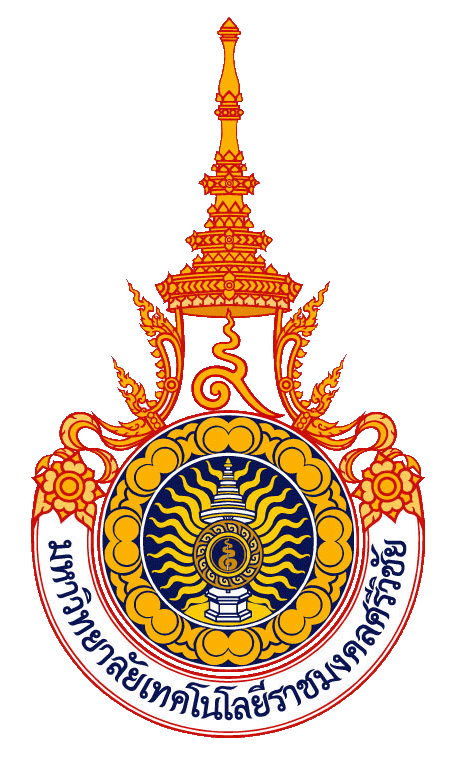 แบบฟอร์มการนำองค์ความรู้หรือแนวปฏิบัติที่ดีไปใช้ประโยชน์หน่วยงาน...............................................มหาวิทยาลัยเทคโนโลยีราชมงคลศรีวิชัยข้าพเจ้า (นามบุคคลหรือหน่วยงาน) : ...................................................................................................................................................ที่อยู่ : ....................................................................................................................................................................................................หมายเลขโทรศัพท์ : ................................................................ E - Mail Address : ...........................................................................ได้ใช้ประโยชน์จากผลงาน  องค์ความรู้  แนวปฏิบัติที่ดี เรื่อง : ………………………………………………………………………………………..................................................................................................................................................................................................................เป็นผลงานของ (ระบุชื่อเจ้าของผลงาน) : .............................................................................................................................................ตำแหน่ง : ......................................................................... สังกัดหน่วยงาน : .......................................................................................โดยนำไปใช้ประโยชน์ในด้าน : 	 ด้านการผลิตบัณฑิต		 ด้านการวิจัย		 ด้านการบริการวิชาการ	 ด้านการทำนุบำรุงศิลปวัฒนธรรมและสิ่งแวดล้อม	 ด้านการบริหารจัดการ		 ด้านอื่นๆ (ระบุ) .................................................................วัน / เดือน / ปี ที่นำไปใช้ประโยชน์ : วันที่ ...................... เดือน ....................................... พ.ศ. ....................วิธีการที่นำไปใช้ประโยชน์ : ................................................................................................................................................................................................................................................................................................................................................................................................................................................................................................................................................................................................…………………………………………………………………………………………………………………………………………………………………………………………ผลที่ได้รับจากการนำไปใช้ประโยชน์ : …………………………………………………………………………………………………………………………………................................................................................................................................................................................................................................................................................................................................................................................................................................…………………………………………………………………………………………………………………………………………………………………………………………โดยแนบรายการเอกสาร / หลักฐาน ประกอบการนำองค์ความรู้หรือแนวปฏิบัติที่ดีไปใช้ประโยชน์ เป็น	 เอกสารหลักฐาน / รายงานผลการดำเนินงาน	 ภาพถ่าย / ไฟล์วีดีโอ	 เว็บไซต์ ที่ URL : ………………………………………………………………………………………………………………………………………………	 อื่นๆ (ระบุ) .........................................................................................................................................................................	รายละเอียดดังเอกสารที่แนบมาพร้อมแบบฟอร์มนี้	ข้าพเจ้าขอรับรองว่า การนำองค์ความรู้หรือแนวปฏิบัติที่ดีไปใช้ประโยชน์ตามรายละเอียดในแบบฟอร์มฉบับนี้ เป็นการนำองค์ความรู้หรือแนวปฏิบัติที่ดีไปใช้ประโยชน์ที่เกิดขึ้นจริงและมีผลที่ได้รับเป็นรูปธรรมตามที่รายงานในแบบฟอร์มฉบับนี้ ทุกประการลงชื่อ ………..………………………………………………….. ผู้ใช้ประโยชน์              (...................................................................)        ตำแหน่ง....................................................................     วันที่ ......... เดือน .............................. พ.ศ. .............